DJELATNICI U ŠKOLI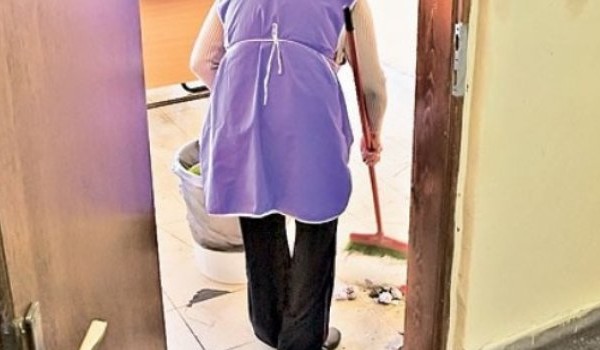     TETA SPREMAČICA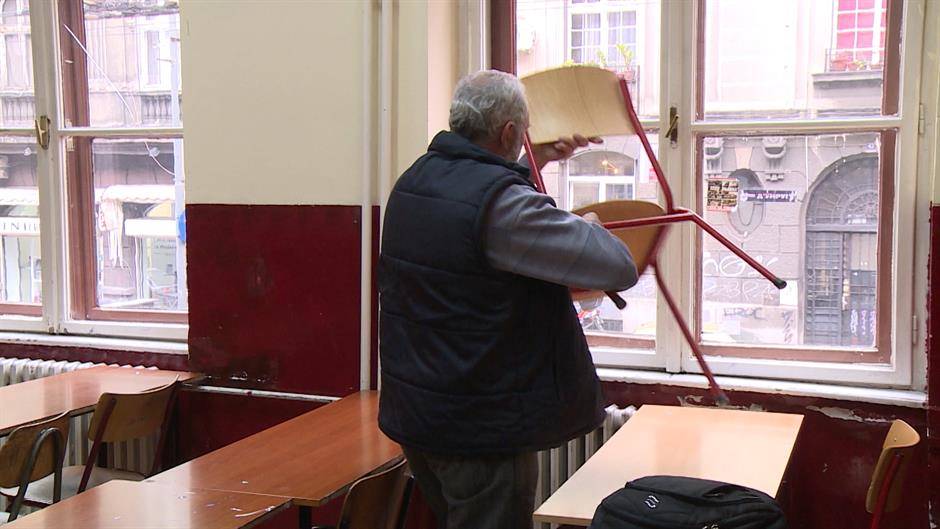            DOMAR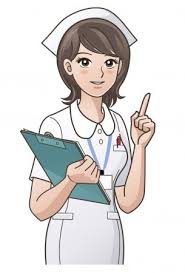 MEDICINSKA SESTRAPokažite djetetu svaku sliku i imenujte djelatnika na slici. Možete ponoviti više pute. Objasnit što koji djelatnik radi. Pročitajte  zajedno s djetetom tekst ispod slike. Nakon toga mu pokažite svaku sliku i neka samo imenuje djelatnika na slici.Nakon toga mu postavljajte pitanja.Što u tvojoj školi radi teta spremačica? (čisti školu)Što u tvojoj školi radi domar? ( popravlja kada se nešto pokvari ili potrga)Što u tvojoj školi radi medicinska sestra? (mjeri temperaturu i pomaže djeci koja su bolesna) 